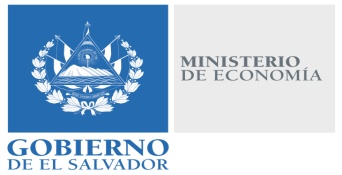 La Dirección General de Estadísticas y Censos, (DIGESTYC), hace de conocimiento que se entrega información parcial, ya que de 2002 a 2004 no hay datos disponible y de 2005 a 2009 solño esta disponible en internet.Lic. Laura QuintanillaOficial de InformaciónMINISTERIO DE ECONOMÍA REPÚBLICA DE EL SALVADOR, C.A.Alameda Juan Pablo II y Calle Guadalupe Edificio Cl - C2, Centro de Gobierno. San SalvadorTeléfonos (PBX): (503) 2590-5600www.minec.gob.sv